Macbeth: Vocabulary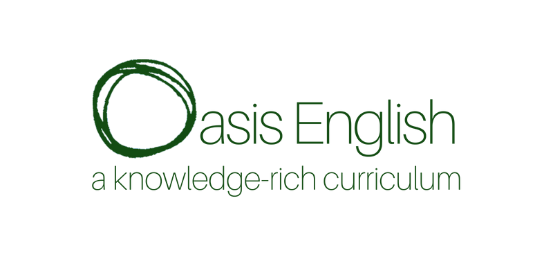 WordDefinitionExample Order(noun)Calm, neatness, careful arrangement. Everything in the classroom was in order.Turmoil(noun)A state of disorder or chaos; a lack of control.(Tumultuous – adjective)The violent protest quickly turned into turmoil as the protestors began to smash the windows.Manifestation(noun)A manifestation is a visible sign of an idea, feeling or invisible force.(Manifest – verb) My nerves manifest themselves to other people when I start to bite my nails.Every day since the car accident, he had seen their ghostly faces appear in front of him.  They were a manifestation of his guilt and shame.Consequence(noun)The results or outcomes of an action or event.The class had all forgotten their homework.  The consequence was detention.Remorse(noun)Being sorry; feeling guilt.I felt full of remorse after stealing his exercise book.Innocence (noun)Not being guilty.She insisted on her innocence; she claimed she didn’t commit the crime.Superficial (adjective)On the surface; what you see first of all. She gave a superficial impression of being good.Manipulate(verb)To control someone in a clever way so that they do what you want them to.The children were manipulated by the advertising into thinking they should buy the very expensive trainers.Redemption(noun)Getting saved from the power of evil.He hoped for redemption after he commited a sin.Damnation(noun)Being in hell.He suffered damnation for his immoral actions.Valorous(adjective)Showing great courage, especially in war.When they saw him fight bravely, they all thought he was valorous.Ambition(noun)Aim that you want to achieve.Her greatest ambition was to go to university.Corrupt(adjective)Being immoral or dishonest; specifically something rotten or decaying on the inside.  Often – describes something that was once good that has turned bad.(Corruption – noun)The corrupt goalkeeper had taken a secret bribe to make sure that his own team lost the match.Corrupt(verb)To cause decay or rot in something else; to have a bad influence over another.He had once been a virtuous boy, but his naughty friend corrupted him.  Now he is horribly behaved.Treacherous(adjective)Being untrustworthy; specifically planning betrayal or unjust schemes.(Treachery – noun)Despite claiming to be my best friend, Eliza was treacherous; she revealed my secrets to the whole class.Treachery(noun)Not being loyal to someone who trusts you.She was punished severely for her treachery.Deception(noun)Lying; making someone believe a lie.He was sick of her lies and deception; she kept tell him she had done her homework when she hadn’t. Conscience(noun)The part of your mind that tells you whether your actions are right or wrong.Her conscience told her not to eat the last biscuit but she did so anyway.Inevitability(noun)The fact that something cannot be avoided or prevented.Although he didn’t want his exam to arrive, he knew they were an inevitability.Machiavellian (adjective)Using clever but deceitful and immoral methods so that you can win power or control.The Machiavellian politician made whatever promises he thought might win him votes, without any intention of sticking to them.Virtuous(adjective)Good; moral.She lived a virtuous life.Dominant(adjective)More important or powerful than others.The head teacher was dominant; he had all the power in the school.Submissive(adjective)Obeying others without question.Because he did not have any confidence, he was always very submissive.Equivocal(adjective)Being torn between two different options; finding it hard to make a decision.(Equivocation – noun) Macbeth is clearly deeply equivocal about his decision to kill Duncan because he flips from one side of the argument to the other.Duplicitous (adjective)Saying different things to different people. Two-faced and lying.He was duplicitous when he said one thing to his friend’s face and then insulted him behind his back.Honour(noun)Being respected, proud and honest.(Honourable – adjective)The soldier  considered it a great honour to fight for her country. The honourable student admitted to his mistake and accepted the outcome.Delusion(noun)A thought or opinion that is wrong or false.  A distorted  view of reality.Despite having done no homework all year, he still held on to the delusion that she would pass the exam.Fiendish(adjective)Evil; like a devil; cruel and unpleasant.He called her fiendish because she had scratched his car.Futile(adjective)Pointless.They tried to save him but their efforts were futile.Vengeance(noun)Revenge.After being let down by her friend and left at the bus stop, vengeance was all she could think of.Dissemble(verb)To act and speak in a way that conceals how you feel inside. To cover up your true feelings and intentions.When she told him the relationship was over, he dissembled to hide his heart break.“It wasn’t me!” the student who had been speaking said indignantly, dissembling innocence.Tyranny(noun)Unfair or cruel use of power or authority.He killed everyone he disliked; his tyranny was clear.Subconscious(noun)A part of your mind that is hidden.  Your deep desires and fears are there.  You have little control over your subconscious thoughtsOn the surface, Emily appeared brave, but her subconscious was filled with doubts and anxieties.Blackmail(noun)To blackmail someone is to demand something by threatening to tell someone else a secret.He used what he knew about his brother to blackmail him into giving him sweetsPurgatory(noun)A place of suffering between heaven and hell.She was so sinful in life that she had to go to purgatory to purify her soul.Legacy(noun)What you leave behind when you die.He wanted his legacy to last forever.